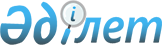 О присвоении наименования улице станции Изембет Журынского сельского округа Мугалжарского районаРешение акима Журынского сельского округа Мугалжарского района Актюбинской области от 20 ноября 2008 года N 14. Зарегистрировано Управлением юстиции Мугалжарского района Актюбинской области 25 ноября 2008 года за N 3-9-77      Сноска. В заголовке и тексте слово "аульного" заменено соответственно словом "сельского" решением акима Журынского сельского округа Мугалжарского района Актюбинской области от 05.12.2014 № 27 (вводится в действие по истечении десяти календарных дней со дня его первого официального опубликования).

      Сноска. Преамбула с изменениями, внесенными решением акима Журынского сельского округа Мугалжарского района Актюбинской области от 05.12.2014 № 27 (вводится в действие по истечении десяти календарных дней со дня его первого официального опубликования).

      Заголовок решения - в редакции решения акима Журынского сельского округа Мугалжарского района Актюбинской области от 09.02.2015 № 5 (вводится в действие по истечении десяти календарных дней после дня его первого официального опубликования).

      В соответствии со статьей 35 Закона Республики Казахстан от 23 января 2001 года "О местном государственном управлении и самоуправлении в Республике Казахстан", статьей 14 Закона Республики Казахстан от 8 декабря 1993 года "Об административно-территориальном устройстве Республики Казахстан", аким Журынского сельского округа Мугалжарского района РЕШИЛ:

      Сноска. Преамбула в редакции решения акима Журынского сельского округа Мугалжарского района Актюбинской области от 15.03.2017 № 8 (вводится в действие по истечении десяти календарных дней после дня его первого официального опубликования).

      1.  С учетом мнения жителей станций Изембет Журынского сельского округа, присвоить наименование основной улице "Орталық".

      Сноска. Пункт 1 - в редакции решения акима Журынского сельского округа Мугалжарского района Актюбинской области от 05.12.2014 № 27 (вводится в действие по истечении десяти календарных дней со дня его первого официального опубликования).

      2.  К улице "Орталық" относятся все дома расположенные на станции Изембет.

      Сноска. Пункт 2 - в редакции решения акима Журынского сельского округа Мугалжарского района Актюбинской области от 09.02.2015 № 5 (вводится в действие по истечении десяти календарных дней после дня его первого официального опубликования).

      3.  Настоящее решение вводится в действие по истечении десяти календарных дней после дня его первого официального опубликования.

      Сноска. Пункт 3 - в редакции решения акима Журынского сельского округа Мугалжарского района Актюбинской области от 09.02.2015 № 5 (вводится в действие по истечении десяти календарных дней после дня его первого официального опубликования).


					© 2012. РГП на ПХВ «Институт законодательства и правовой информации Республики Казахстан» Министерства юстиции Республики Казахстан
				
      Аким Журынского сельского округа:

К. Ешауов
